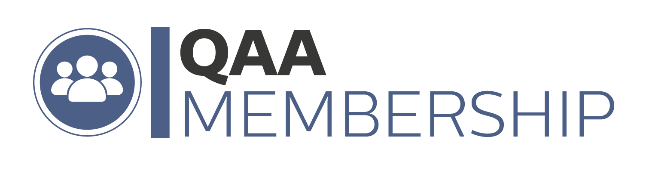 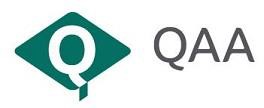 Unpacking your Hidden Curriculum: 
A Guide for EducatorsGuide templateBelow is a editable version of a guide template we recommend staff work through to unpack the hidden curriculum. This three-step process works best if it is done collaboratively with teaching and professional support staff alongside students.This is taken from the full guide, which is published on the QAA website. Published - 5 September 2022© The Quality Assurance Agency for Higher Education 2022Registered charity numbers 1062746 and SC037786www.qaa.ac.uk Subject-specific terminologyWhat words and phrases do students need to know?Identifying gapsWhere in the curriculum is this explained or communicated to students?Uncovering the hidden curriculumHow could this be more explicitly communicated to students? Do students all have access to this information?ExamplesExamplesExamplesStudents have weekly Computer-Based Learning sessions, referred to as CBLs. Students need to know this acronym to understand the course.This is mentioned in the first introductory welcome event.We could work on making terminology more explicitin module paperwork and lectures, for example, by reducing the use of acronyms or providing students with a jargon buster.Students complete a critical review of a paper as part of an assessment. This is often referred to as a ‘crit’. Students need to understand this when making module choices.Assessment criteria are available on the VLE and listed in the module catalogue.We could ensure that we use consistent language in all modules when describing assessments. We ensure that we explain what is meant by ‘critical’ and provide exemplar assessments.Students are expected to give a conference style presentation.Assessment criteria are available on the VLE, but students don’t understand what is meant by a conference.We could explain further what is meant by conference, and the behaviours that will ensure success. We could give example slides.Subject-specific terminologyWhat words and phrases do students need to know?Identifying gapsWhere in the curriculum is this explained or communicated to students?Uncovering the hidden curriculumHow could this be more explicitly communicated to students? Do students all have access to this information?